                   Внеклассное мероприятие   1 класс             Тема: «Праздник 8 Марта в 1 классе»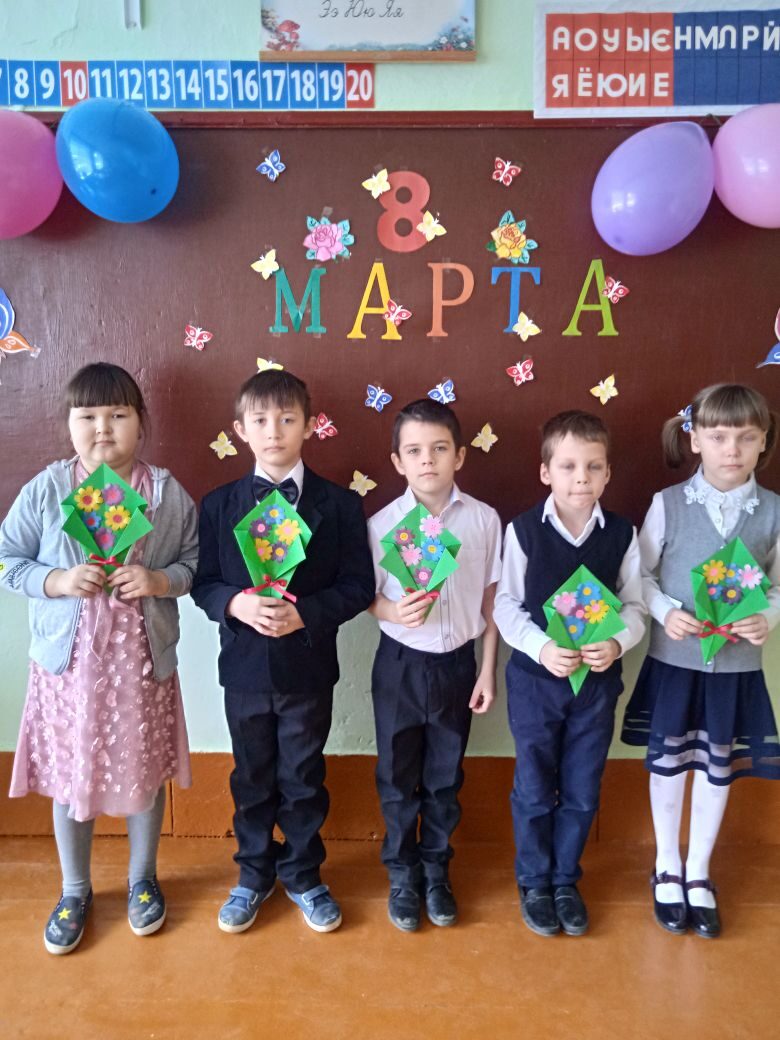 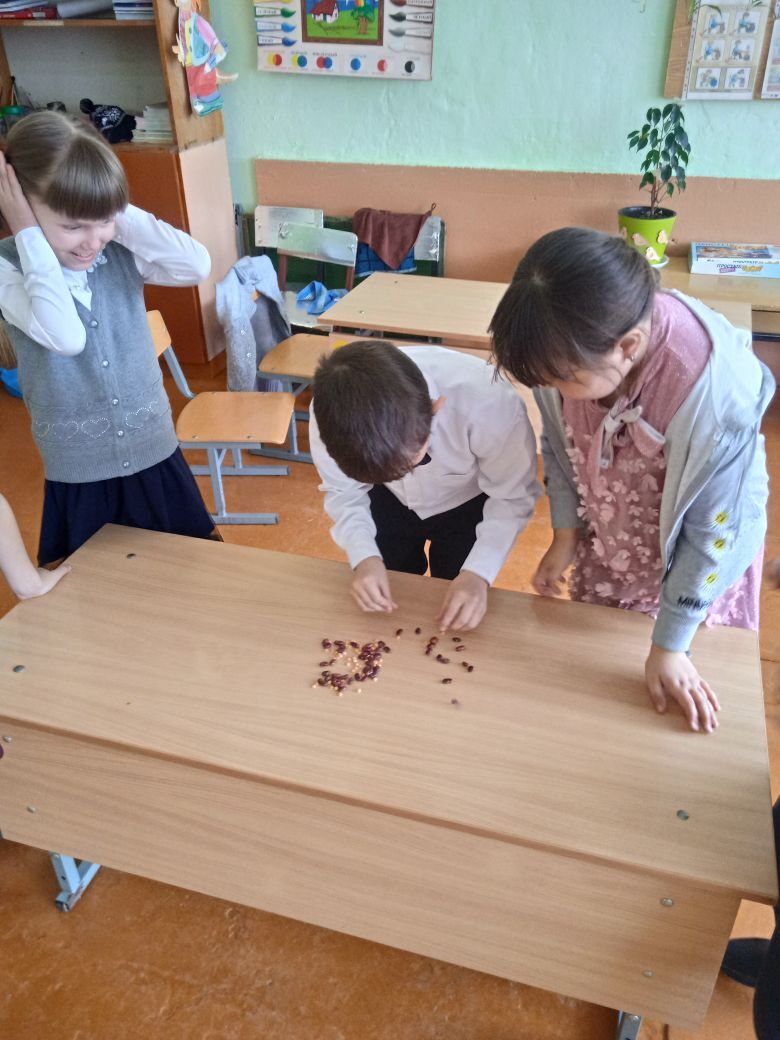 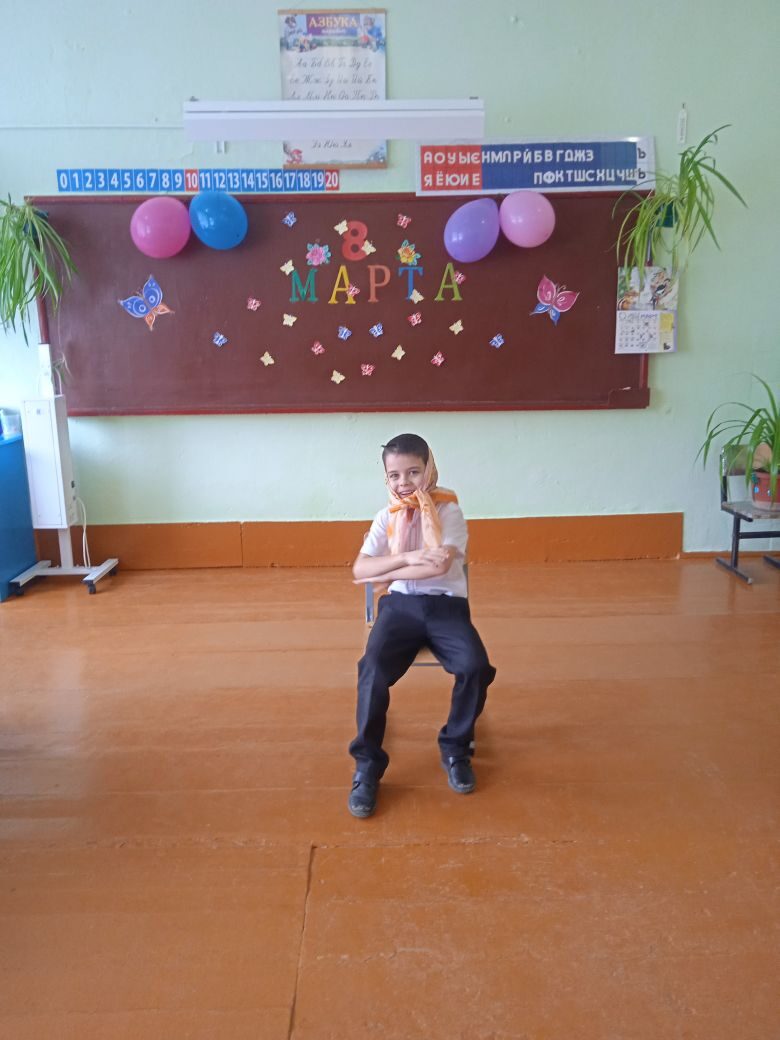 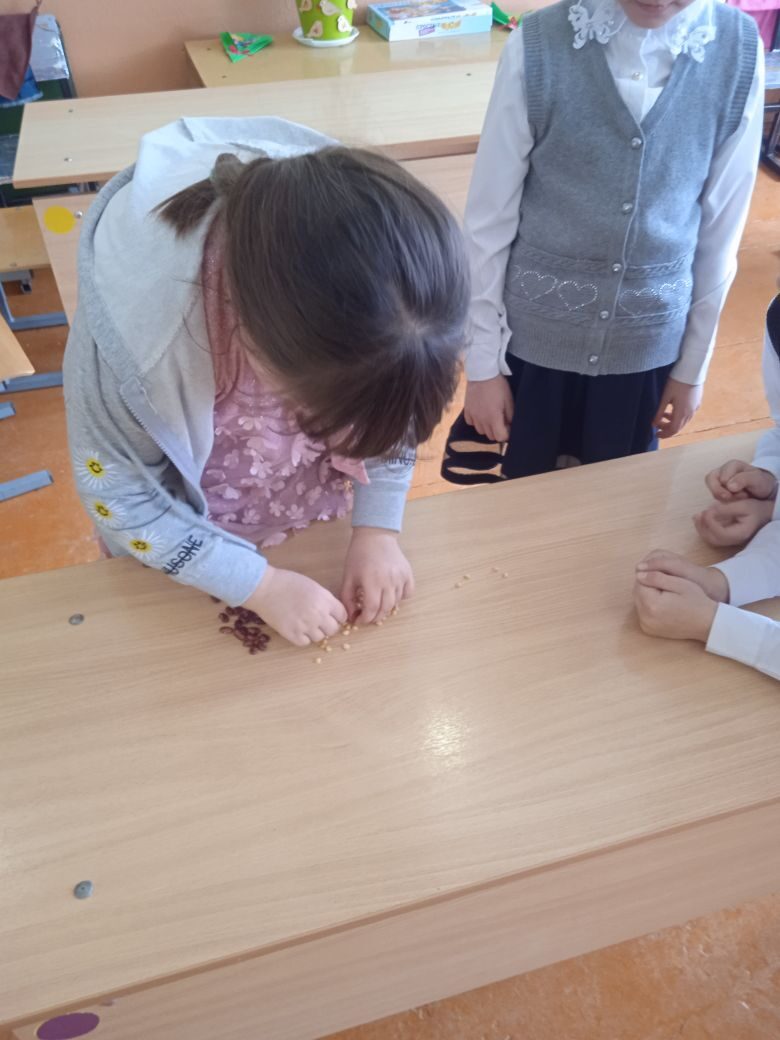 Место проведения: МБОУ Щедровская ООШДата: 05.03.2022годКлассный руководитель: Заикина Е.Е.В 1 классе была подготовлена и проведена праздничная программа, посвящённая  8 Марта. Ребята подготовили стихи и песню для своих мам, бабушек ,сестёр. Поздравление было записано на видео. Затем  мальчики поздравили девочек с наступающим праздником и провели очень интересные конкурсы. Всем ребятам было весело, они активно принимали участие в конкурсах  и соревнованиях, что способствовало сплочению детского коллектива.Классный час во 2 классе«Любимые наши мамы и бабушки!»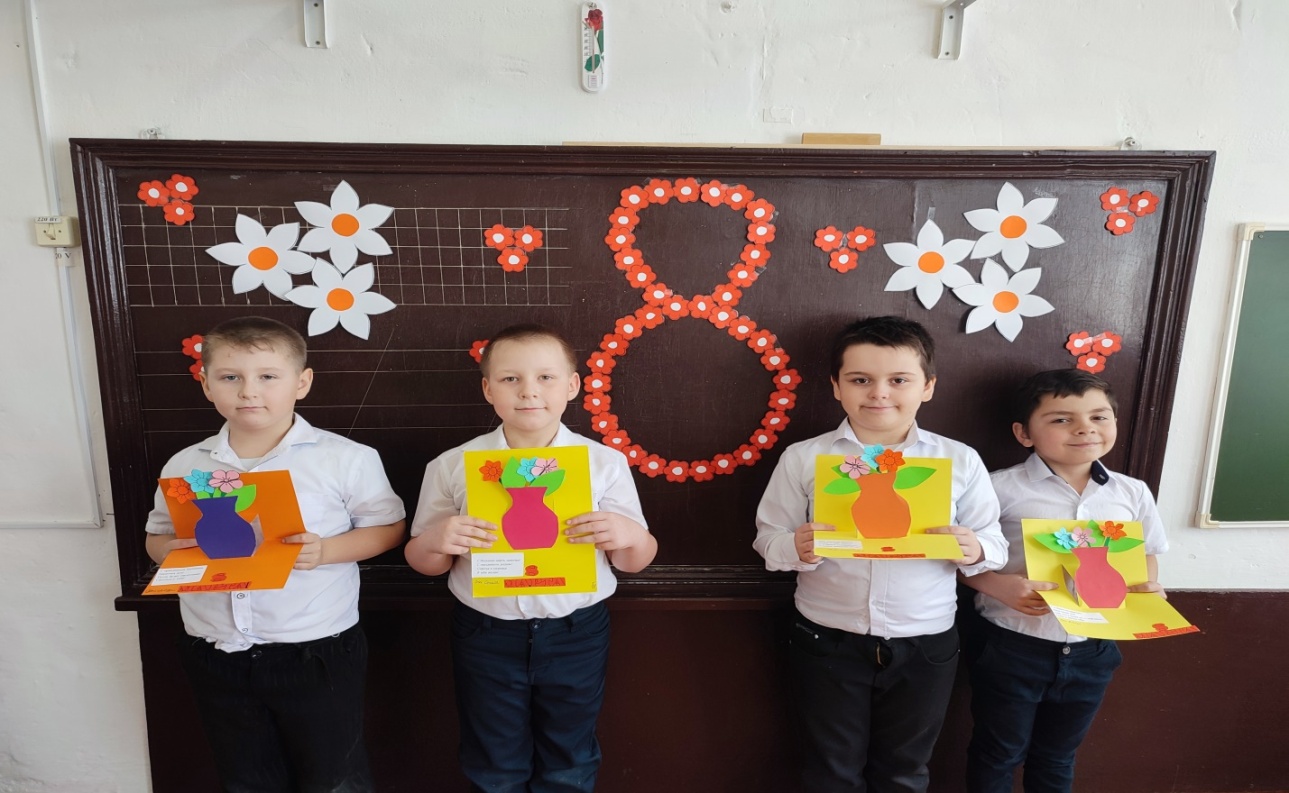 Место проведения: МБОУ Щедровская ООШДата:5.03.2022г.Классный руководитель: Курипченко С.В.Цель: Поздравление с праздником 8 Марта мам и бабушек.
Задачи:
- создать праздничную и доброжелательную атмосферу, воспитывать сплоченность в детском коллективе, развивать творческие возможности и фантазию детей.
- способствовать сохранению и приумножению традиций класса.- воспитывать у детей надлежащее отношение к маме.Тема, цель и задачи проведения мероприятия соответствуют возрастным особенностям, уровню воспитанности обучающихся, перспективам их развития. Ребята рисовали рисунки, рассказывали стихи, пели частушки посвящённые 8 марта. Все учащиеся были задействованы. Ребята с интересом  участвовали в конкурсах. Такие классные часы позволяют учащимся повысить уровень культуры общения в коллективе, благодаря совместной деятельности выявить лидерские способности, а также творческий потенциал, коммуникативные способности каждого коллектива. Цели  и задачи классного часа были достигнуты.Внеклассное мероприятие в 3 классе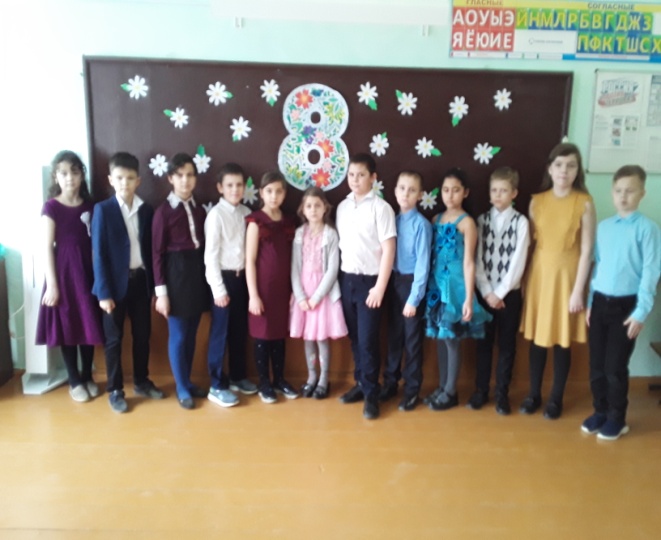 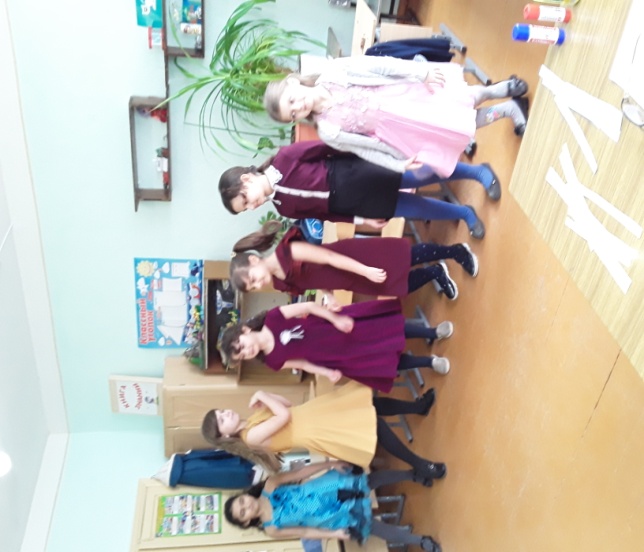 Место проведения: МБОУ Щедровская ООШДата:5.03.2022г.Классный руководитель: Украинская Е.Н.Цель: Поздравить девочек с Днём 8 марта.
Задачи:
1. Выявление талантливых детей и творческих интересов.
2. Развивать творчество и дух соревнования.
3. Формирование дружбы в коллективе.Я считаю, что мероприятие удалось грамотно спланировать, в результате чего я смогла решить все поставленные задачи. В ходе мероприятия мною были реализованы принципы сознательности, наглядности и принцип активности. Мне удалось избежать перегрузки и переутомления за счет игровой формы данного мероприятия. Все учащиеся были активны и заинтересованы на протяжении всего мероприятия, проявляли инициативу, задавали вопросы и дополняли ответы друг друга.  Считаю, что мероприятие было целостным и интересным.Игровая программа«А ну- ка, девочки!»(к 8 Марта)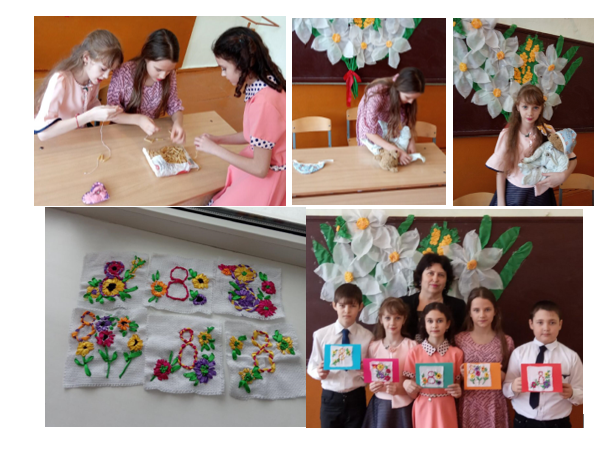 Место проведения :  МБОУ Щедровская ООШДата: 5.03.22 гУчастники мероприятия: ученики 4 класса. Кл рук: Полякова Татьяна Васильевна.Цель: формирование у учащихся в процессе досуговой  деятельности навыков общения, положительных эмоций, благоприятного психологического климата в классном коллективе, приобщение к  национальной культуре.Задачи:формировать и развивать такие качества характера, как доброта, выдержка, трудолюбие, умение ладить с людьми, толерантность;формировать активную жизненную позицию, потребность в самосовершенствовании;развивать эмоциональную сферу учащихся;с помощью игровых ситуаций приобщать учащихся к взаимоотношениям в мире взрослых;формировать уважительное отношение к культурным традициям нашей страны.Классный час  в канун праздника « 8 Марта» состоял из двух частей: сначала ребята подготовили поздравительные открытки и музыкальное поздравление для своих мам и бабушек (поздравили в Ватсапп), а во второй части прошла занимательная игра «А ну- ка, девочки!». Это мероприятие входит в цикл занятий по гражданско-патриотическому воспитанию. Игровая программа прошла в занимательной форме: девочки разгадывали загадки о цветах, соревновались в таких конкурсах, как « Заботливая мама», « Бусы», « Хозяюшка», « Известная походка» и других. Мальчишки были справедливыми членами жюри. Все конкурсы сопровождались музыкальным оформлением, что придавало задор, азарт и хорошее настроение. После подведения итогов в классе прошла дискотека. Все учащиеся класса остались довольны.Внеклассное мероприятие в 5 классеТема: «8 – марта и день Матери» 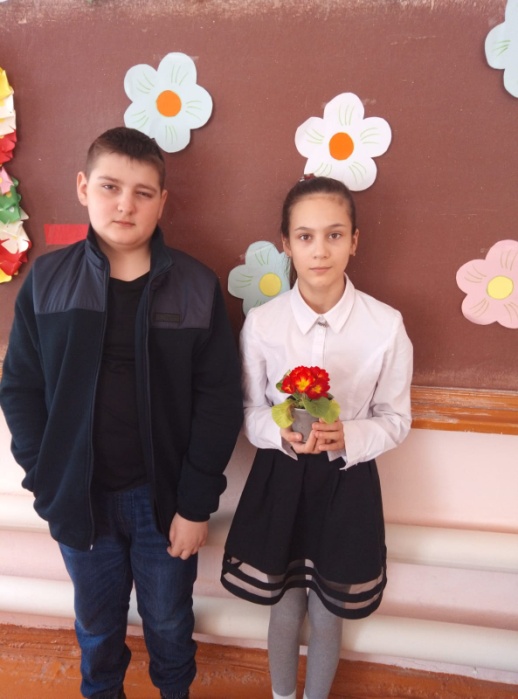 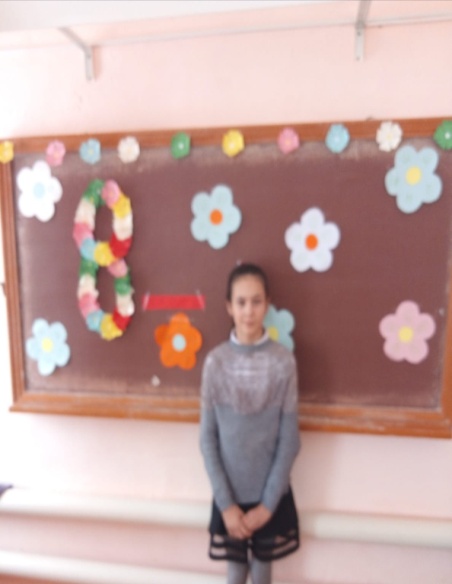 Место проведения: МБОУ Щедровская ООШДата: 05.03.2022г.Классный руководитель: Матвеенко Л.В.Цели: способствовать укреплению дружбы между мальчиками и девочками; формировать положительную оценку таких женских качеств, как скромность, доброта, трудолюбие; формировать положительный климат в классном коллективе, желание детей общаться друг с другом. Наше сегодняшнее мероприятие посвящено Международному женскому дню. В этот день все мужчины во многих уголках планеты поздравляют женщин, дарят им цветы, подарки, нежные и добрые слова. Ведь женщины - это мамы, сестры, подруги, любимые. Все те, с кем приходит в мир весна, красота, душевное тепло, любовь.Внеклассное мероприятие в 6 классеТема  проведенного мероприятия: Женский день восьмое марта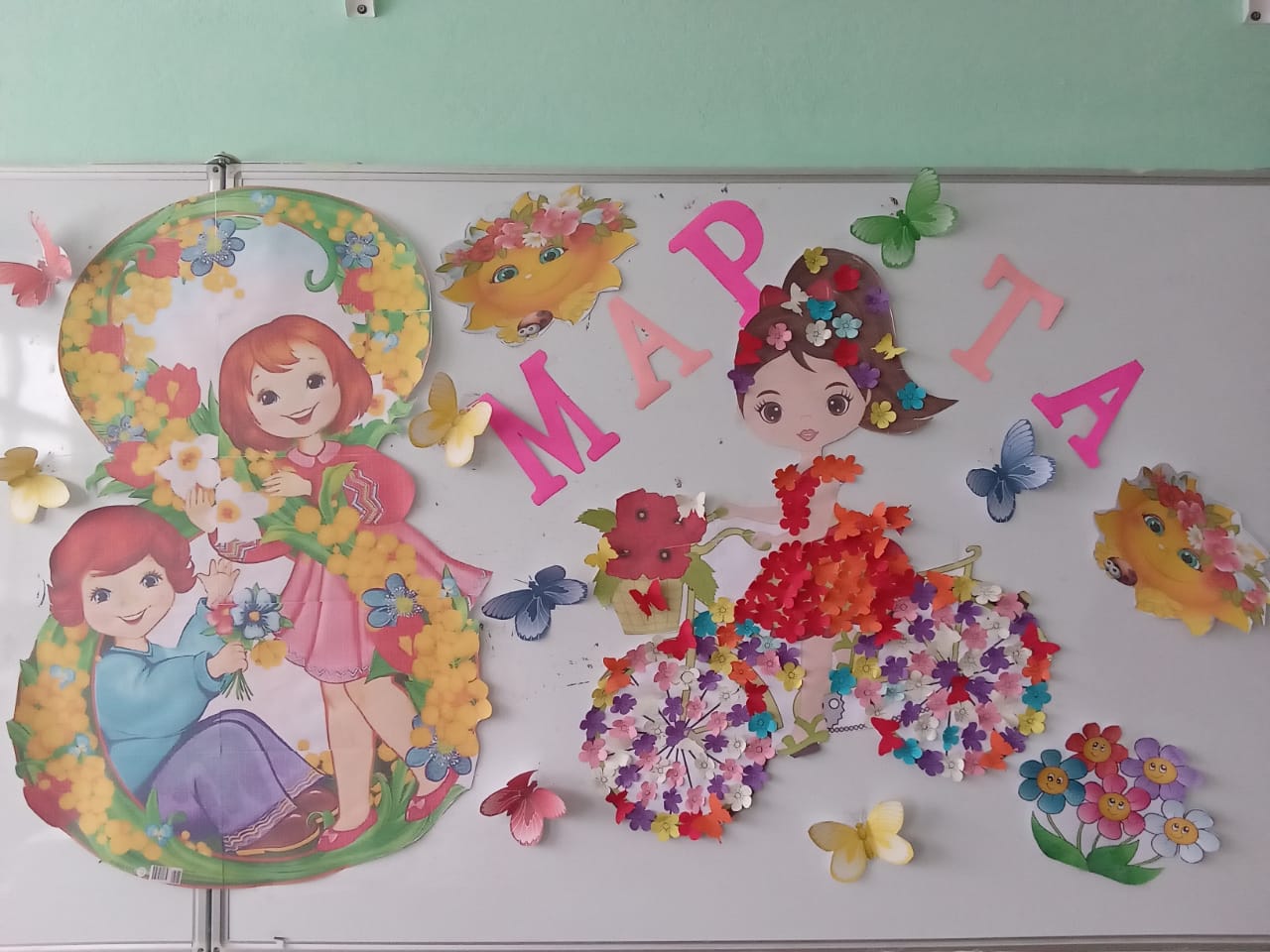 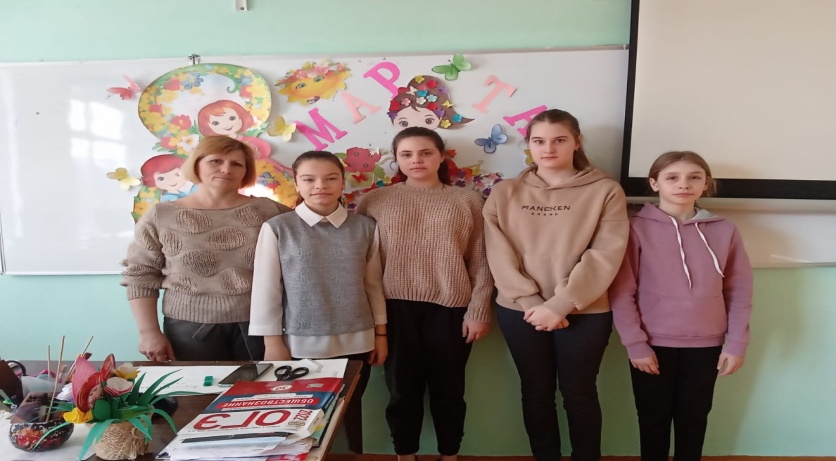 Участники мероприятия:  ученики 6 классаДата проведения: 5.03.22г.Место проведения мероприятия: Щедровская ООШВ классе было проведено поздравление девочек с праздником, проведена  конкурсно -игровая программа которая предполагала своеобразные интересные испытания, которые предлагались пройти девочкам.Классный час в 7 классе"А, ну-ка, девочки"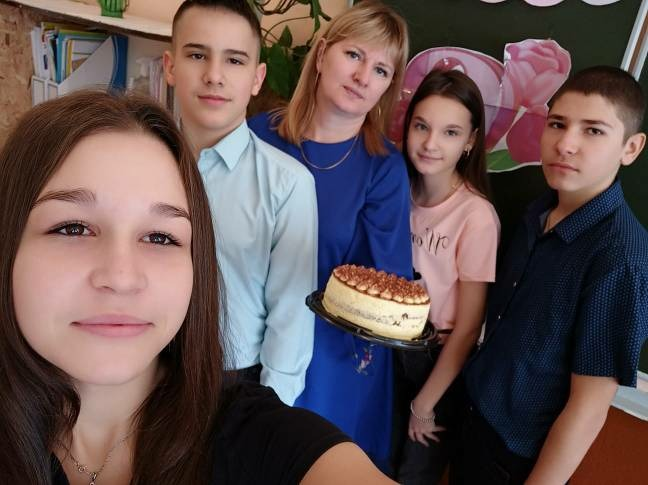 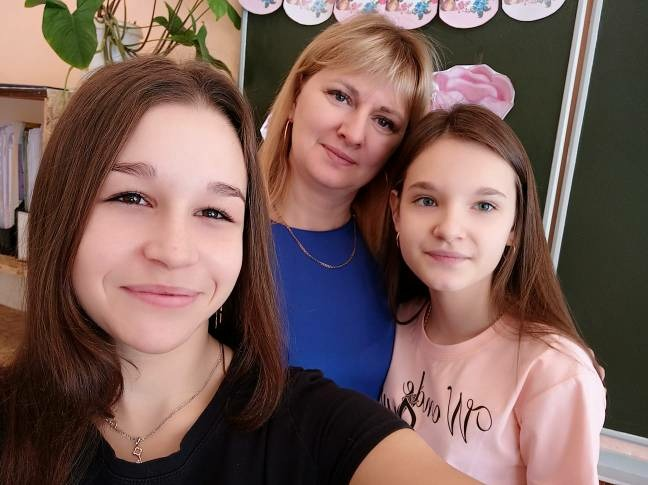 Место проведения : МБОУ Щедровская ООШДата:05.03.2022г.Классный руководитель: Скрыльникова  Е.В.Внеклассное мероприятие в 8 классеТема: «А ну-ка, девочки!» 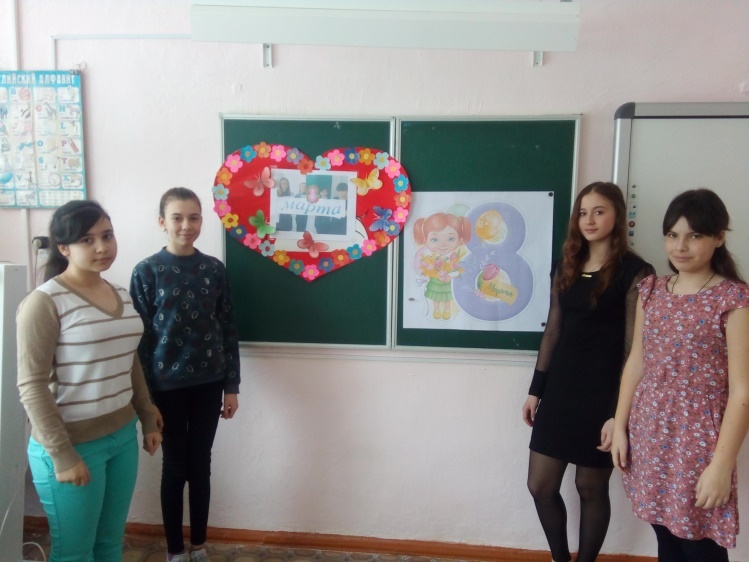 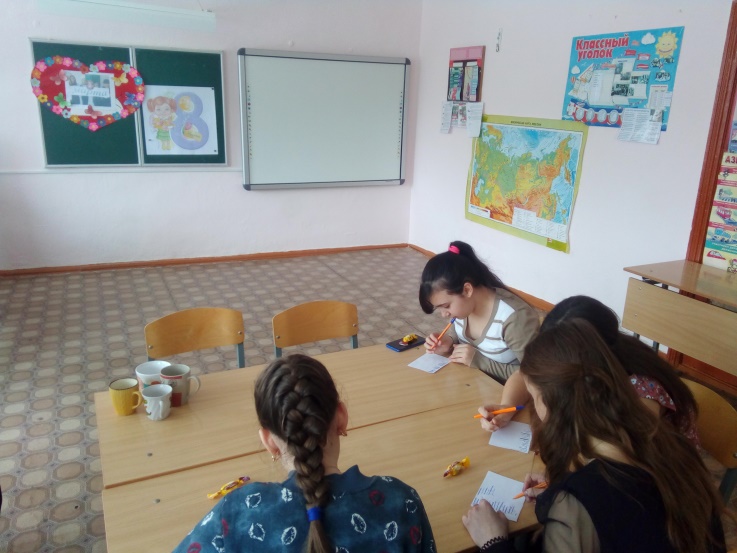 Место проведения : МБОУ Щедровская ООШДата:05.03.2022г.Классный руководитель: Бондаренко   Е.В.На внеклассном мероприятии для девочек было подготовлено поздравление и конкурсная программа.Мероприятие  в 9 классе, посвященное «Международному женскому дню – 8 МАРТА»Категория: «Ключевые классные дела» 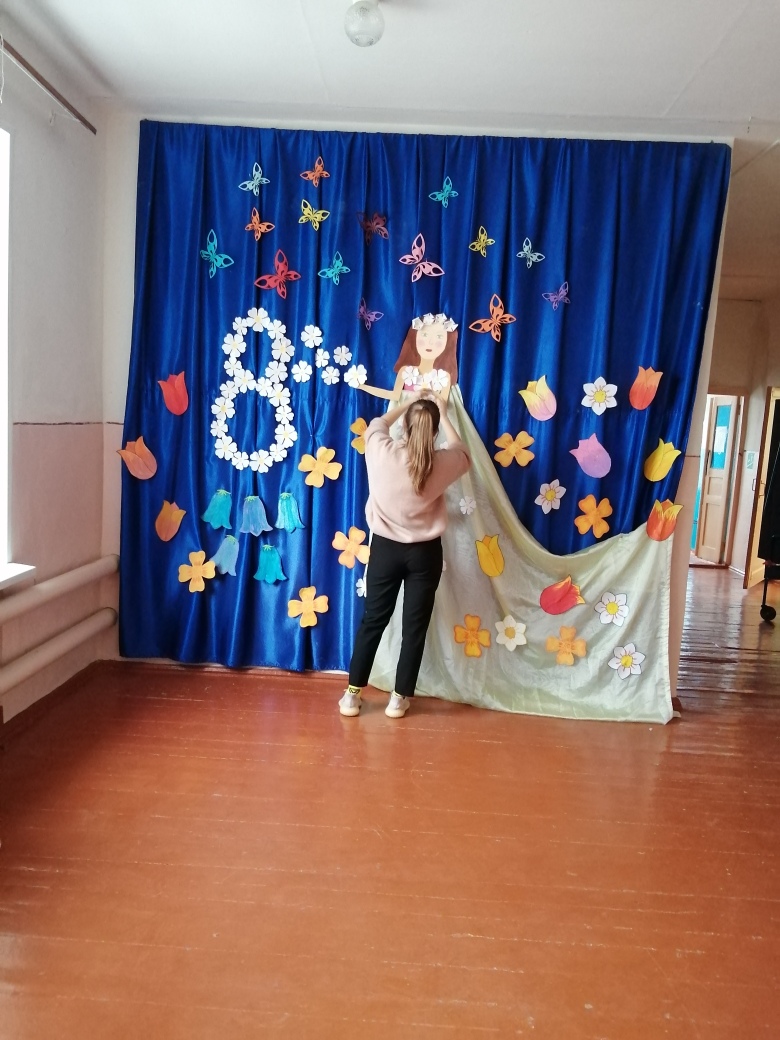 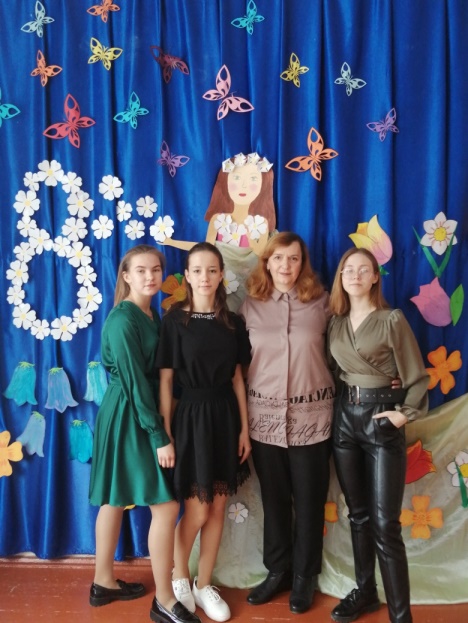 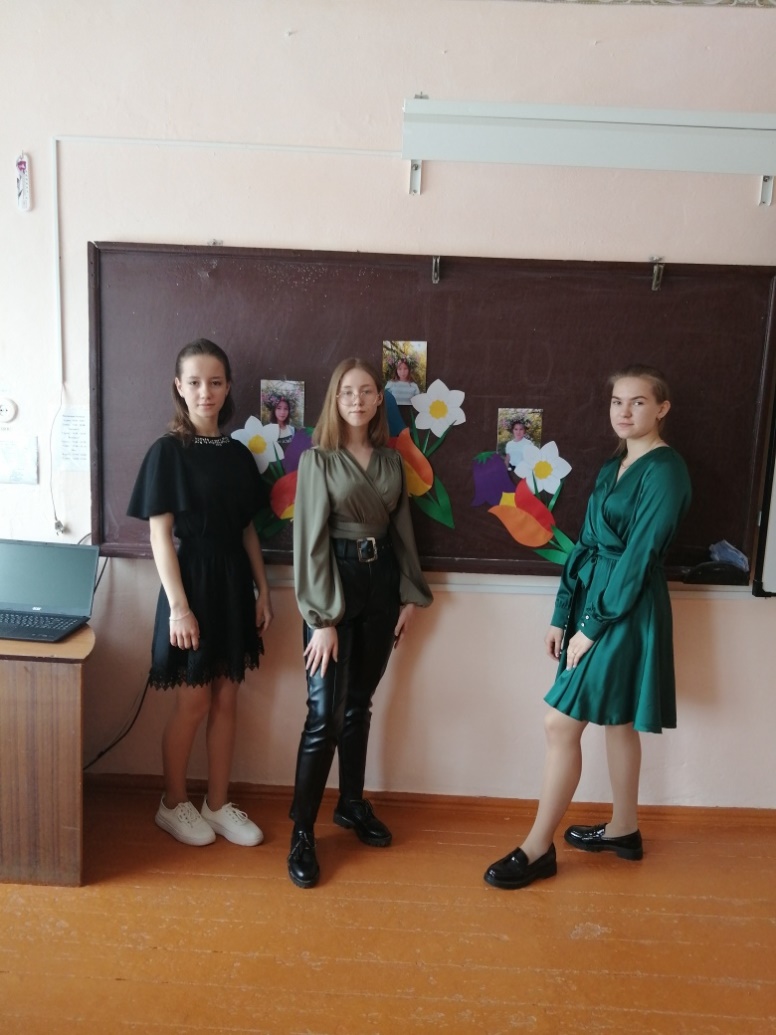 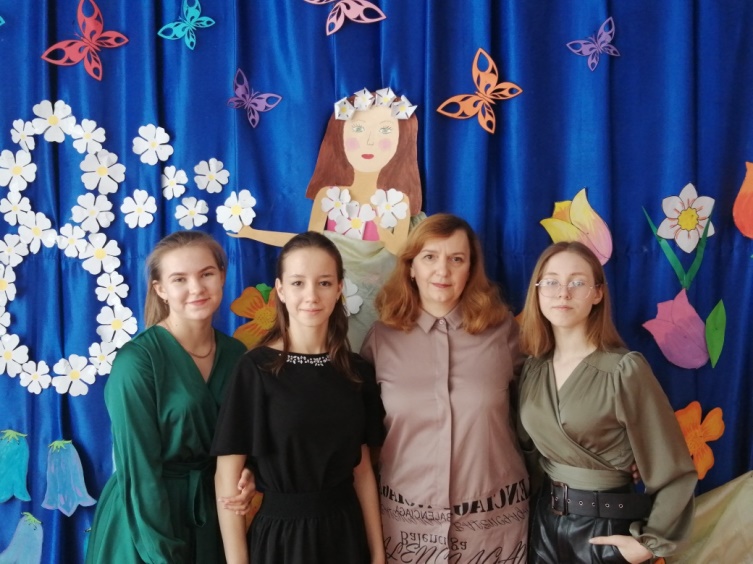 Место проведения : МБОУ Щедровская ООШДата : 05.03.2022г.Классный руководитель : Деточкина А.А.8 марта – Международный женский день. Проведена конкурсно – поздравительная программа для девочек.